 	INTOXICAÇÃO COM CHUMBONutrição	e	as	criançasA intoxicação com tinta à base de chumbo decorre da existência de teor muito elevado de chumbo no corpo. O chumbo é um metal que ataca o cérebro, os rins e o sistema nervoso das  crianças.Tinta à base de chumbo e poeira com chumbo em casas antigas podem intoxicar crianças. Poeira com chumbo pode vir de tinta que está rachando ou descascando.A poeira com chumbo cai no chão e nos brinquedos. A poeira com chumbo entra no corpo da criança quando ela coloca as suas mãos e brinquedos na boca.Alimentos para o  seu filho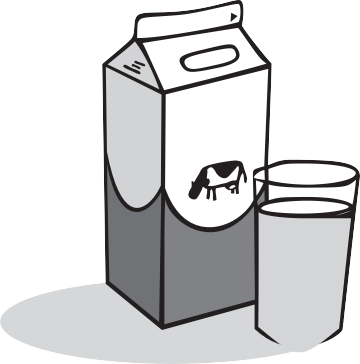 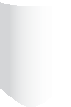 Alimente seus filhos com comidas ricas em cálcio, ferro e vitamina  C.Cálcio	• Leite, iogurte, tofu e queijoComidas feitas com leite (pudim, pizza, massa com queijo)Vegetais com folhas verdes (couve, espinafre, brócolis)Ferro	• Carne  magra  (vaca, galinha, porco, cabra)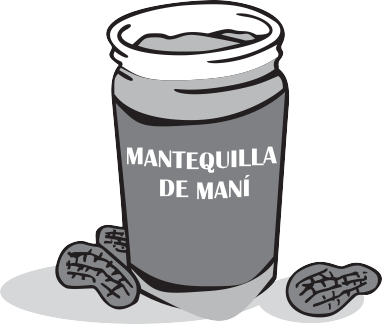 PeixeCereal (cereal infantil com ferro, creme de trigo)Feijão (preto, vermelho, rajado)Nozes e manteiga de amendoimFrutas secas (passa, cranberry, ameixa)Vitamina C	• Laranja, grapefruit, manga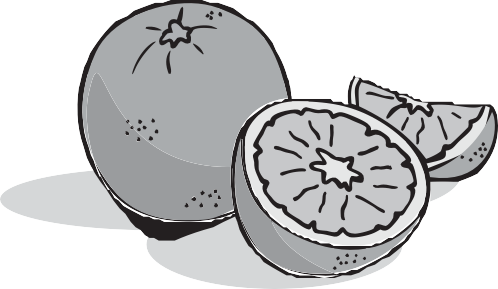 Pimentão verde e vermelhoTomateSuco (laranja, grapefruit, tomate)Sugestões sobre nutriçãoAumente a segurança na hora das   refeições: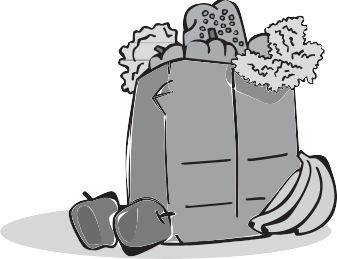 Evite que as crianças andem carregando a     comida.As crianças podem pousar a comida em locais contendo poeira com chumbo.Lave as mãos das crianças antes de cada refeição ou lanche.Não deixe comer comida que caiu no chão.Faça as crianças comerem suas refeições e lanches sentadas à mesa.Dê lanches saudáveis aos seus filhos tais    como:Frutas e legumes frescosBiscoitos de trigo integralFatias de queijoIogurteDê 4 a 6 pequenas refeições aos seus filhos durante o dia.As crianças absorvem menos chumbo quando estão com a barriga cheia.Entre em contato com o seu escritório local de WIC para mais informações sobre a  nutrição.Ligue para o telefone de ligação gratuita: 1 (800) 942-1007.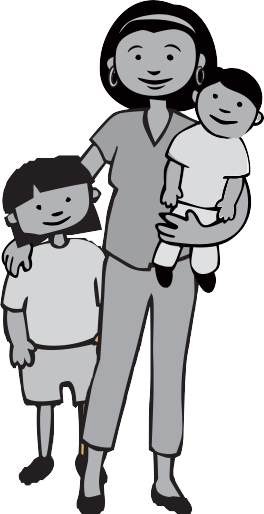 CLPP (Childhood Lead Poisoning Prevention Program - Programa de prevenção contra intoxicação infantil com chumbo)Telefone de ligação gratuita:1 (800) 532-9571 Na web: www.mass.gov/dph/clpppBureau de Saúde Ambiental do Departamento da Saúde Pública de MassachusettsPortuguese 2015	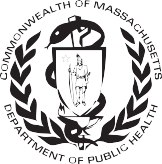 